Publicado en Madrid el 27/07/2020 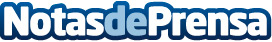 "Covid Exit" será el lema de los carteles de este año en Madrid GráficaLa convocatoria para la exposición de carteles de Madrid Gráfica, organizada por DIMAD y el Ayuntamiento de Madrid a través del Foro de Empresas por Madrid, alcanza su cuarta edición bajo el lema "Covid Exit", y con el objetivo de que las calles se llenen de mensajes de ánimo y esperanza para contribuir desde el diseño a la recuperación social y ciudadanaDatos de contacto:Javier Herreros626207322Nota de prensa publicada en: https://www.notasdeprensa.es/covid-exit-sera-el-lema-de-los-carteles-de Categorias: Nacional Artes Visuales Comunicación Marketing Madrid http://www.notasdeprensa.es